January 29, 2019	RFP # 20-004 Word WorksAddendum No. #1Opening Date: February 21, 2019Opening Time: 2:00 p.m.Notice to Bidders: A request to submit a proposal on the above was sent earlier to your firm. Requests for additional information have been submitted to the Racine Unified School District.  The following response is being provided to all vendors on our bid list to facilitate with your proposal submittal.Q1: In the introduction (page 8) to the above-referenced RFP, one of the bullet points states, "The series and corresponding materials must take into consideration ELL students, including materials in Spanish..."  Is this a mandatory requirement, or will the district consider supplemental solutions with no Spanish translations?A1: We would prefer Spanish.  However, we are willing to consider supplemental solutions with no Spanish translations.  You must acknowledge any addendum(s) on the Bidder Information & Certification form A.01. Vendor’s who do not acknowledge the addendum may have their bids rejected.Thank you for your interest.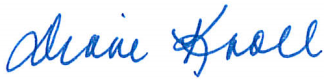 Diane Knoll, Purchasing Supervisor
Purchasing Department        